      الأحاديث الأربعون الفلسطينية      شرح الحديث السادس عشر:               ( سليمان يجدد بناء المسجد الأقصى)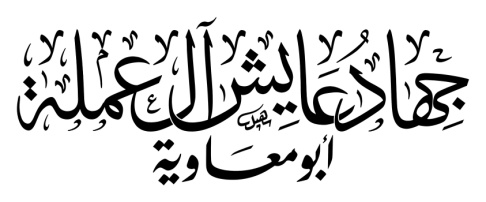                                                                                             تم النشر بتاريخ 15/2/2017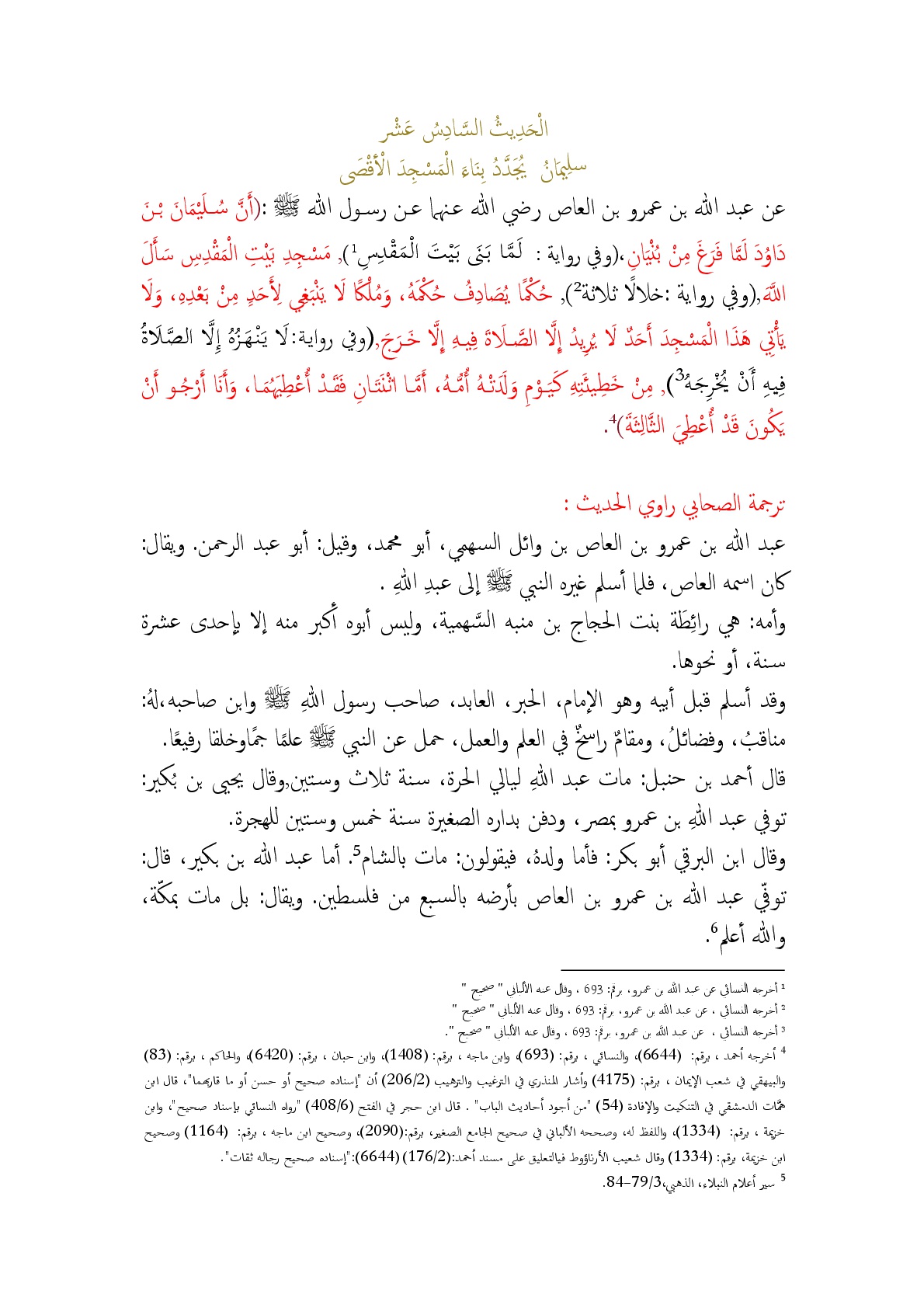 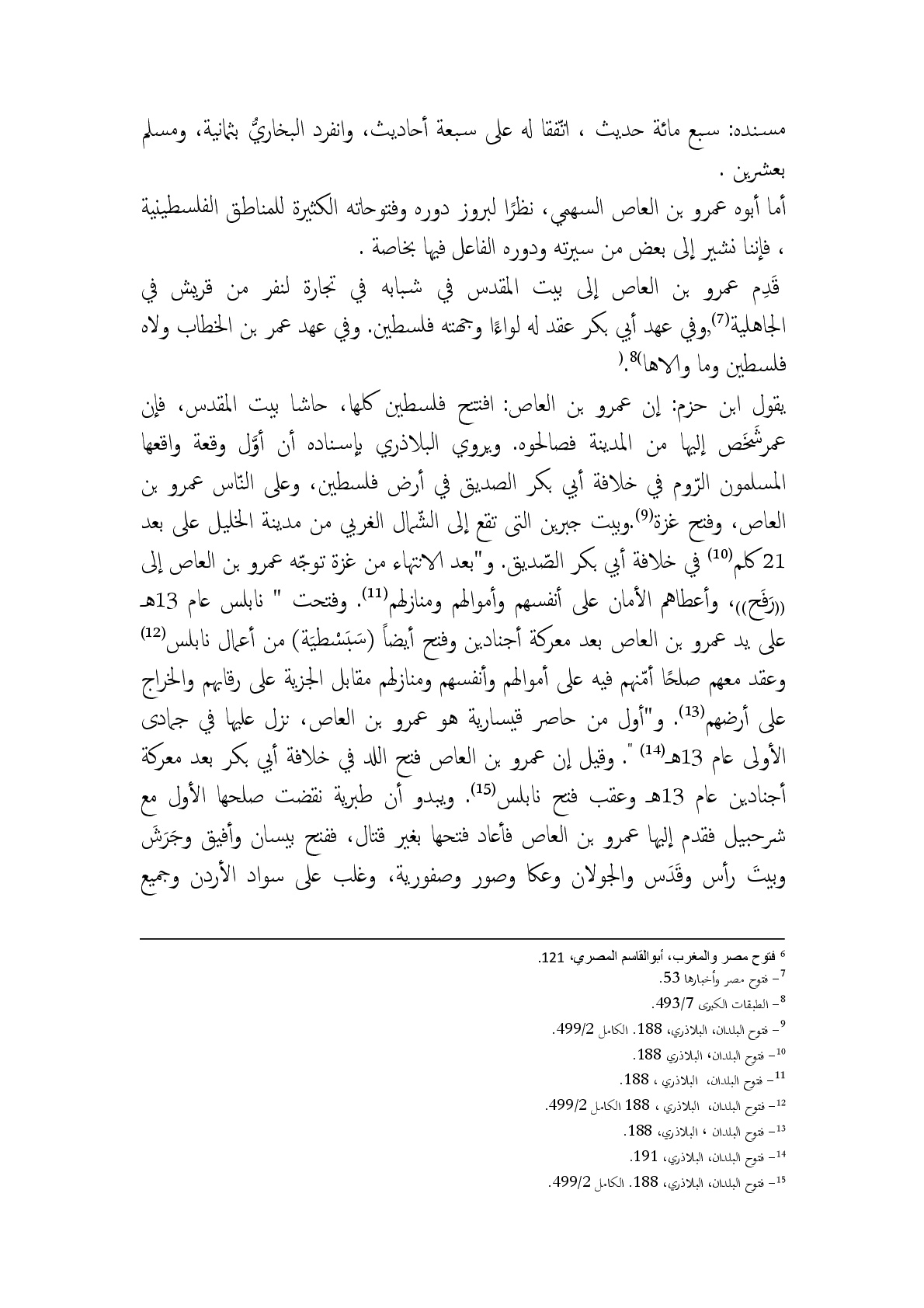 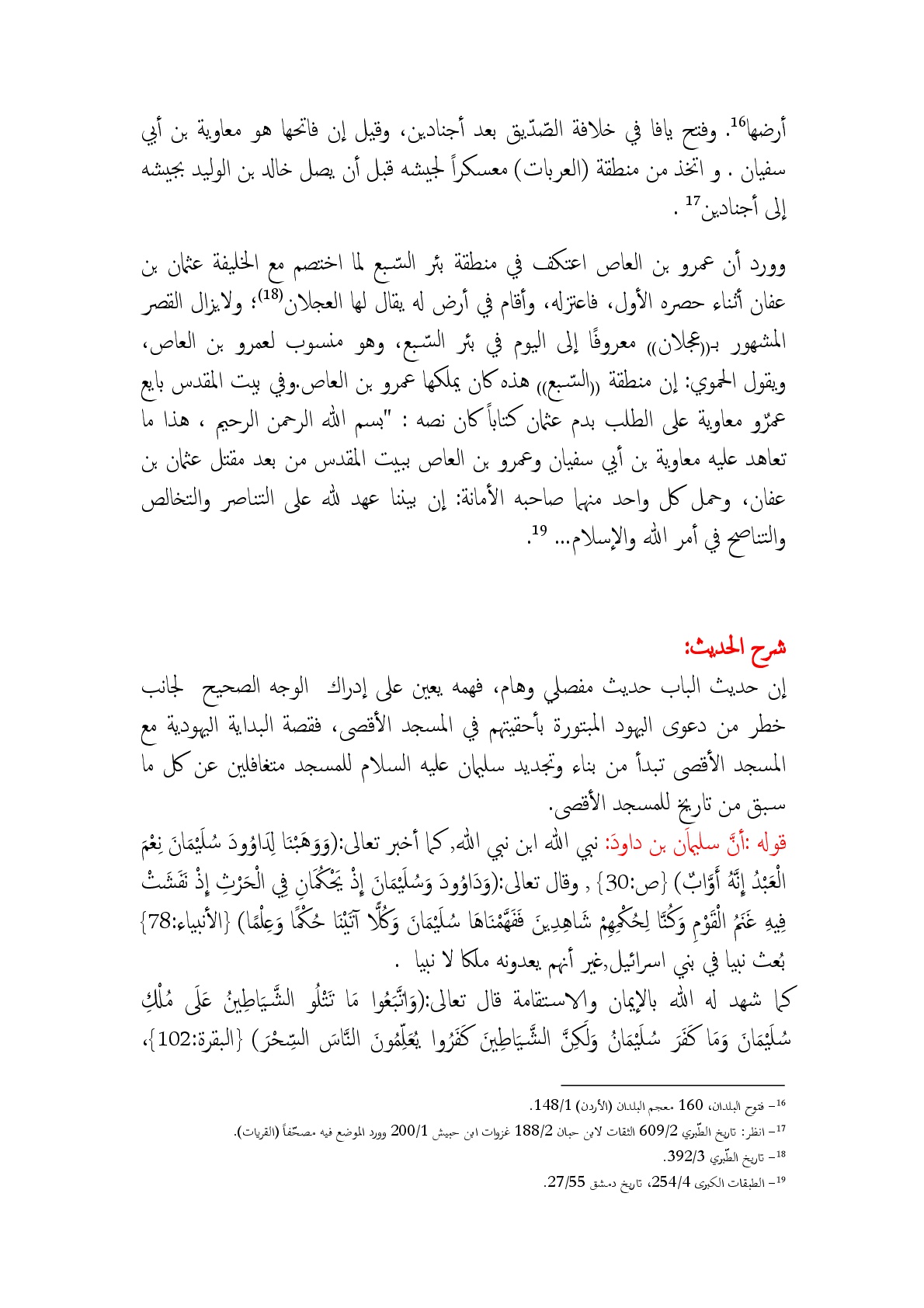 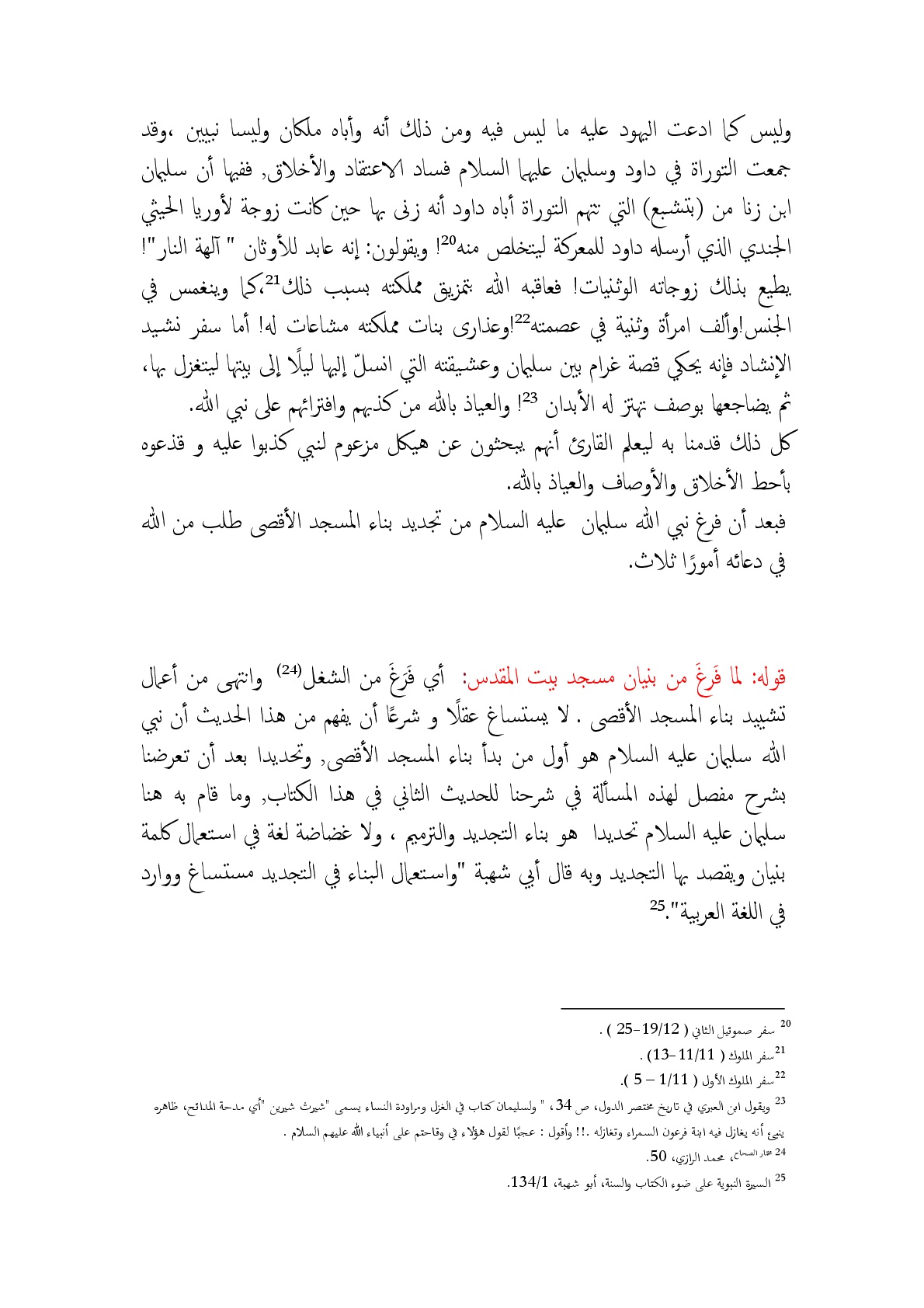 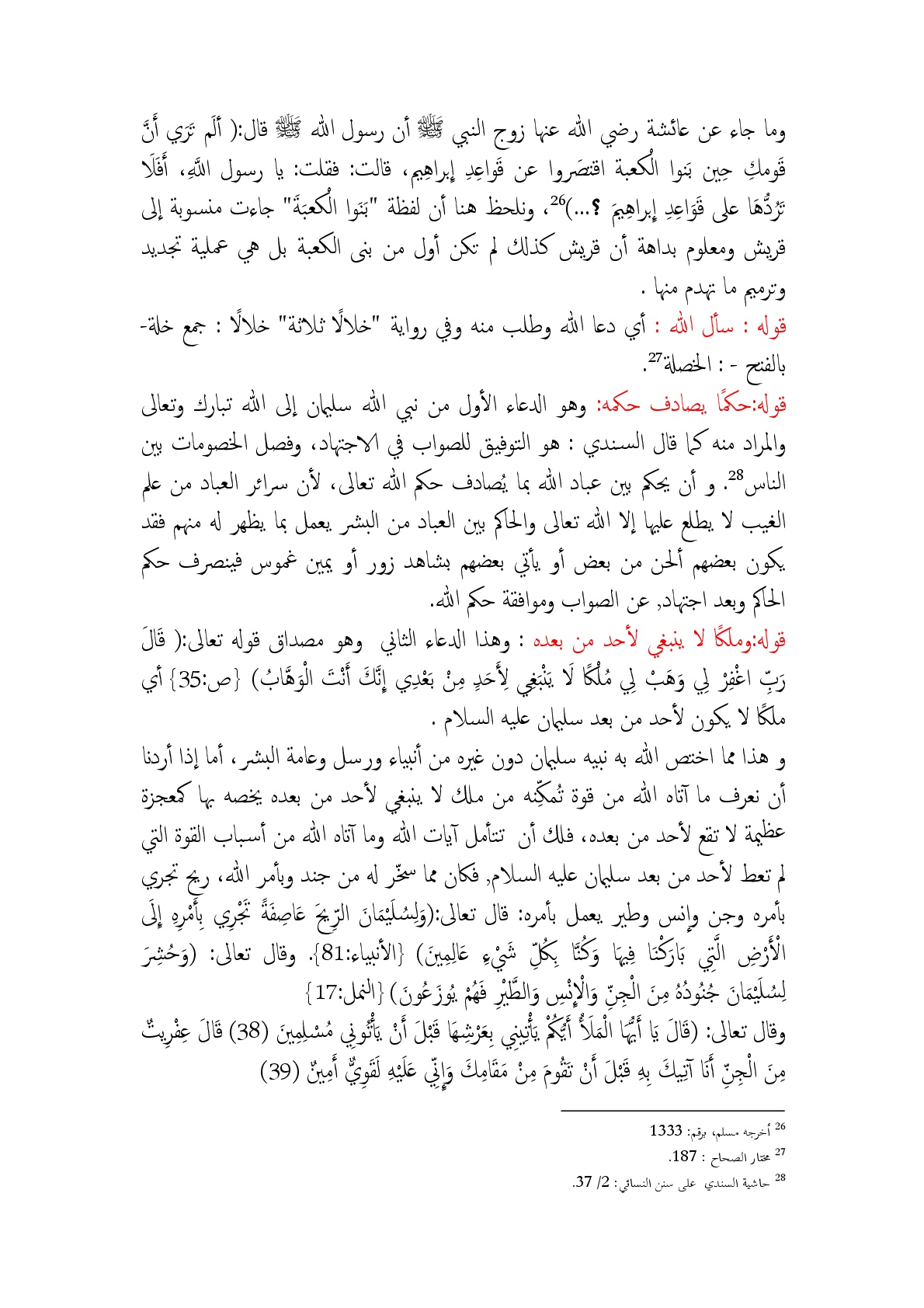 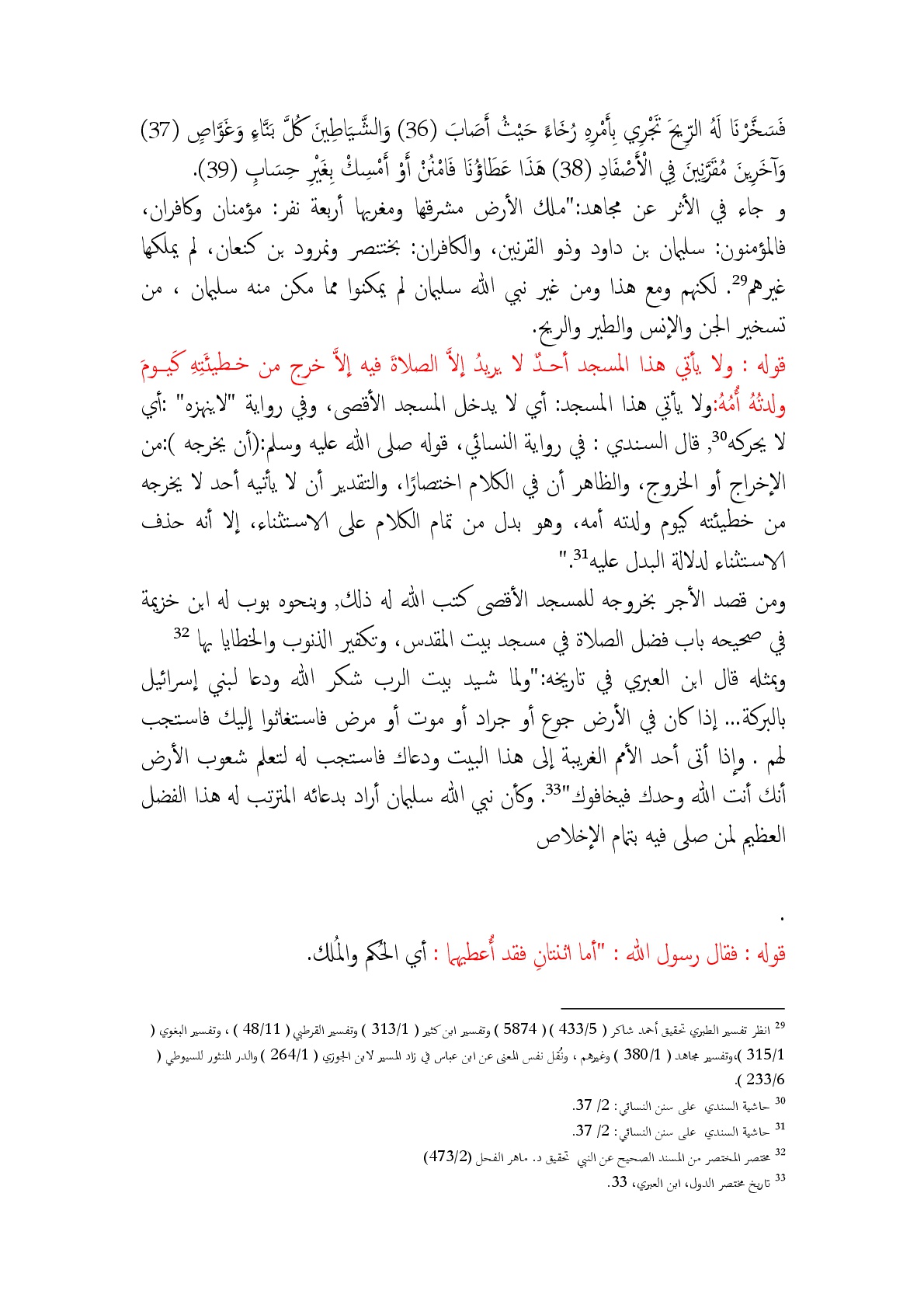 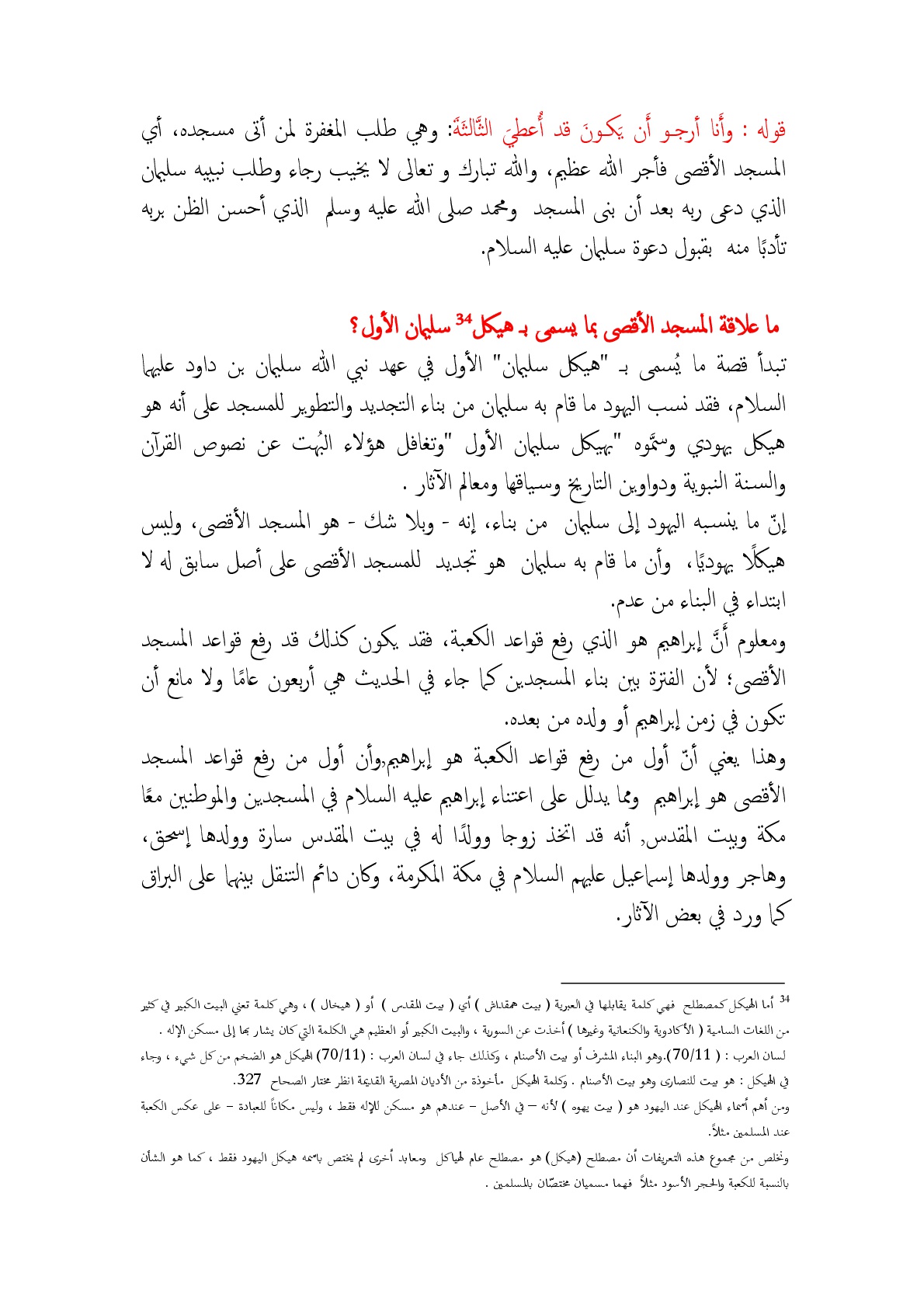 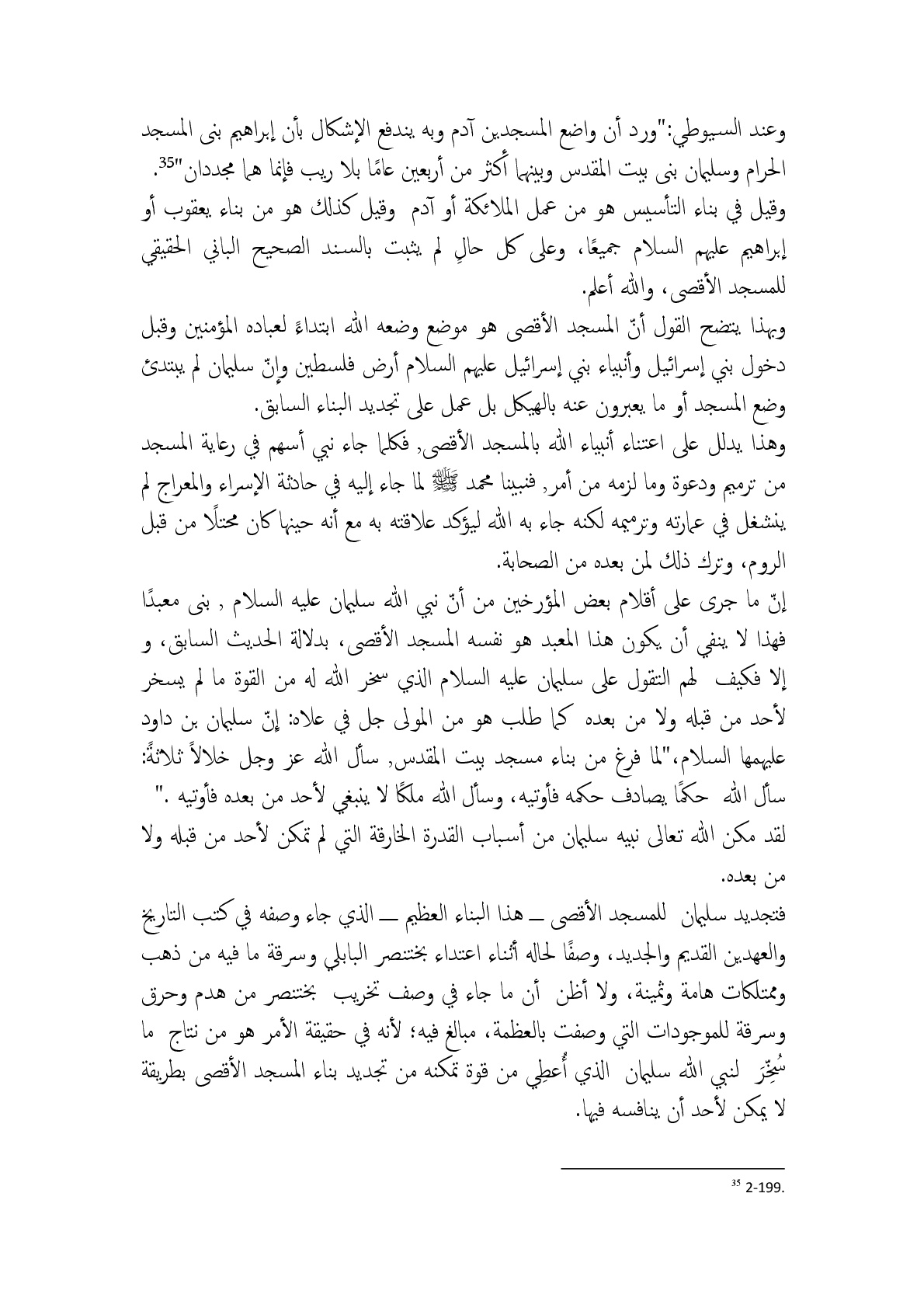 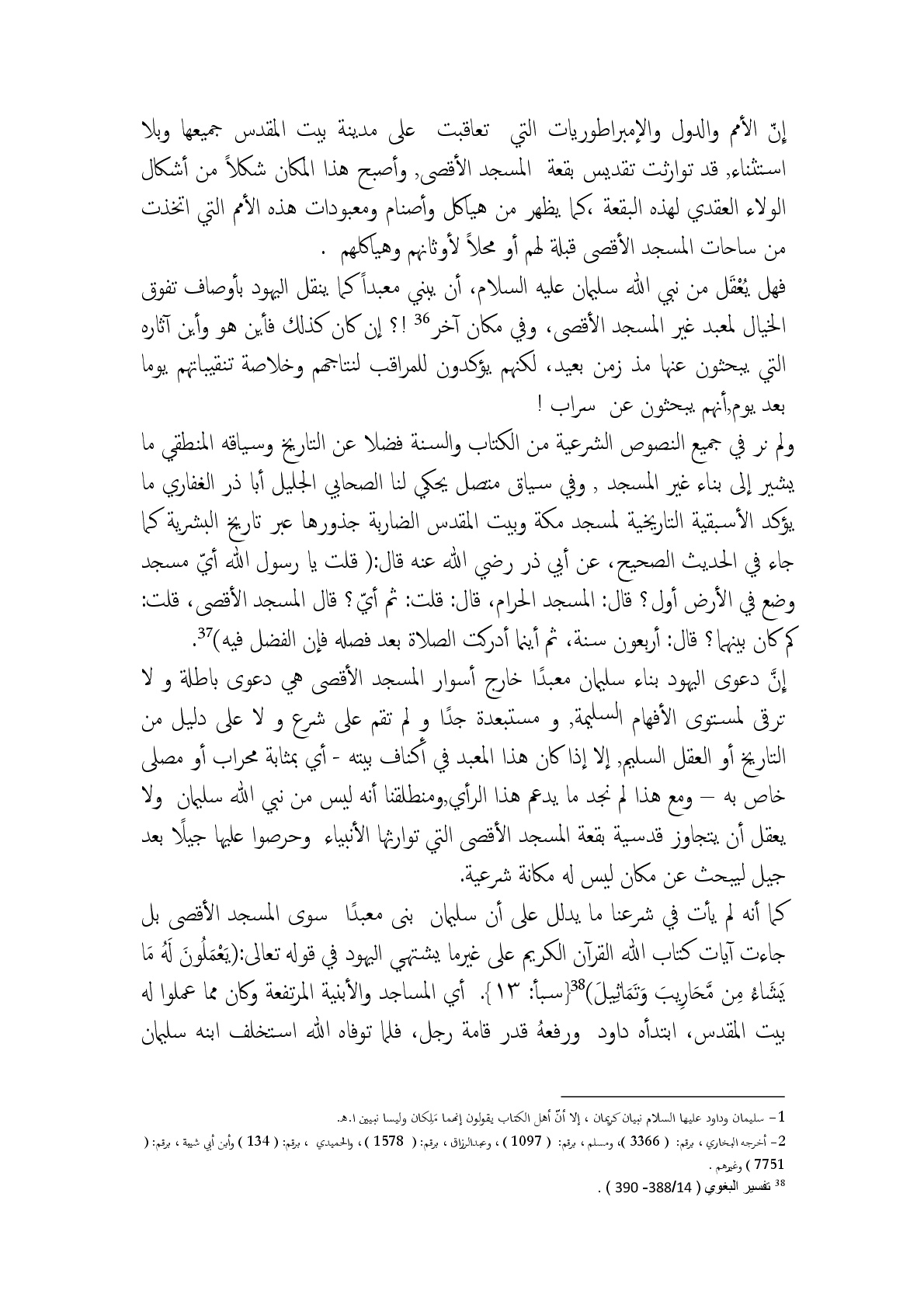 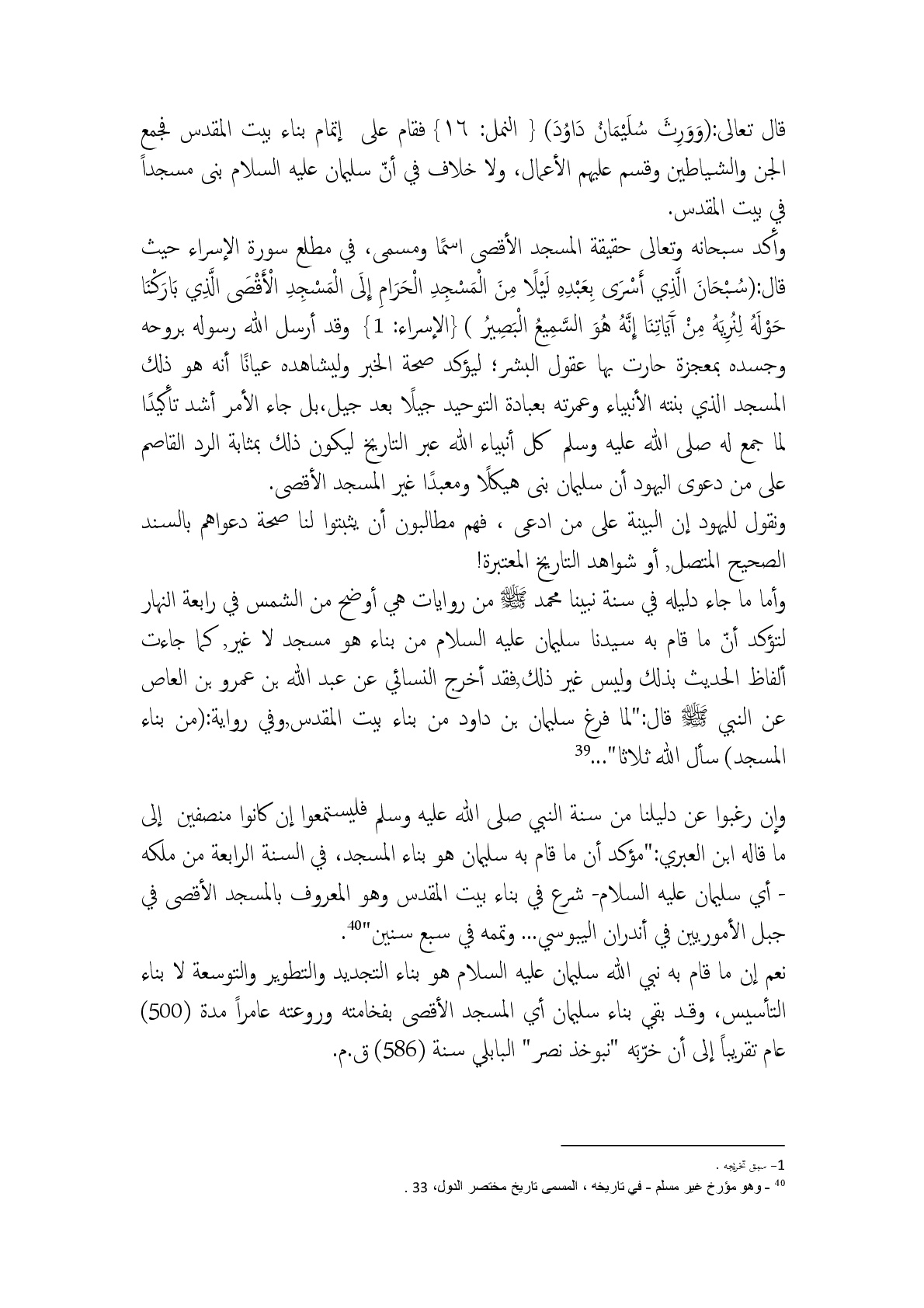 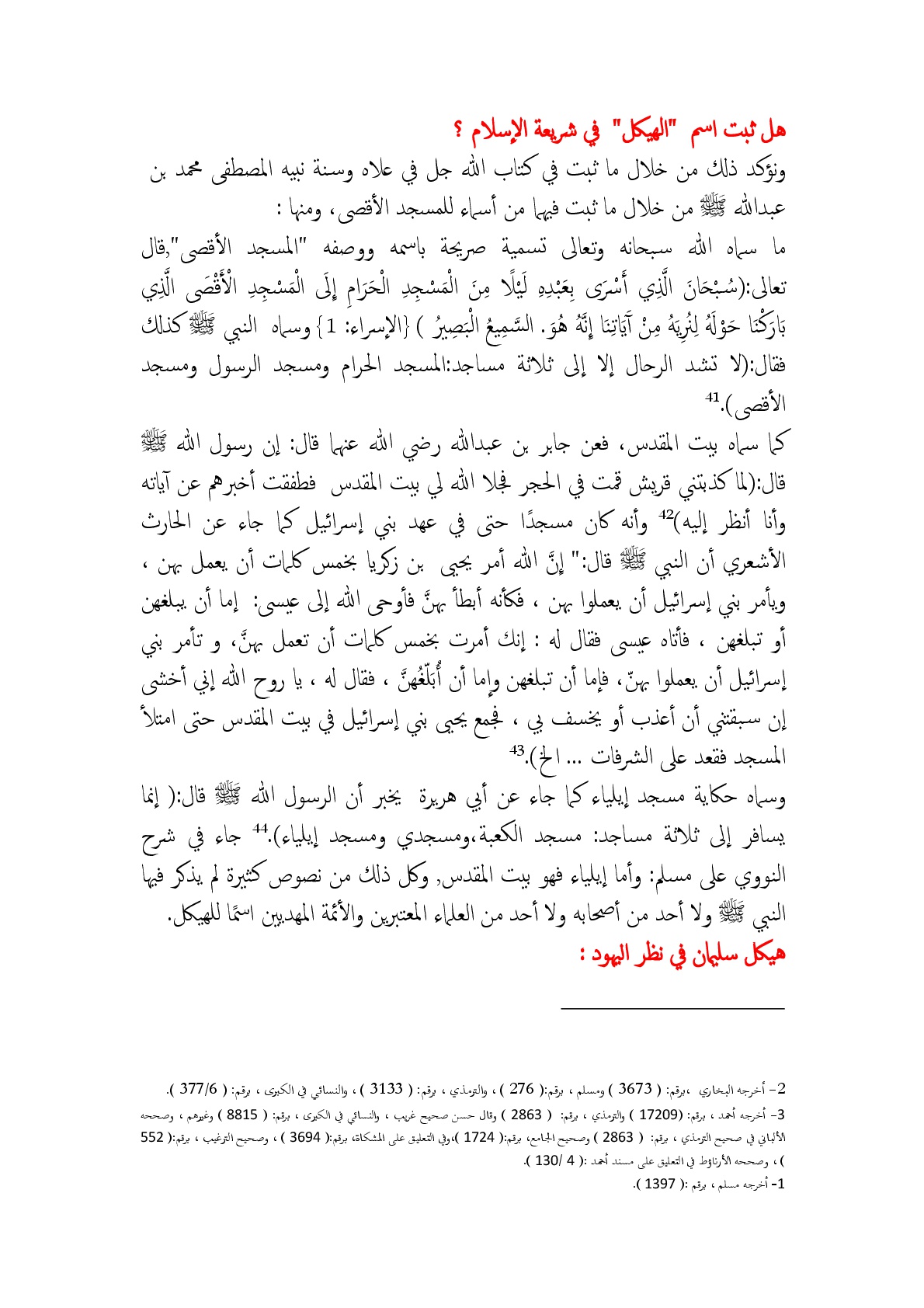 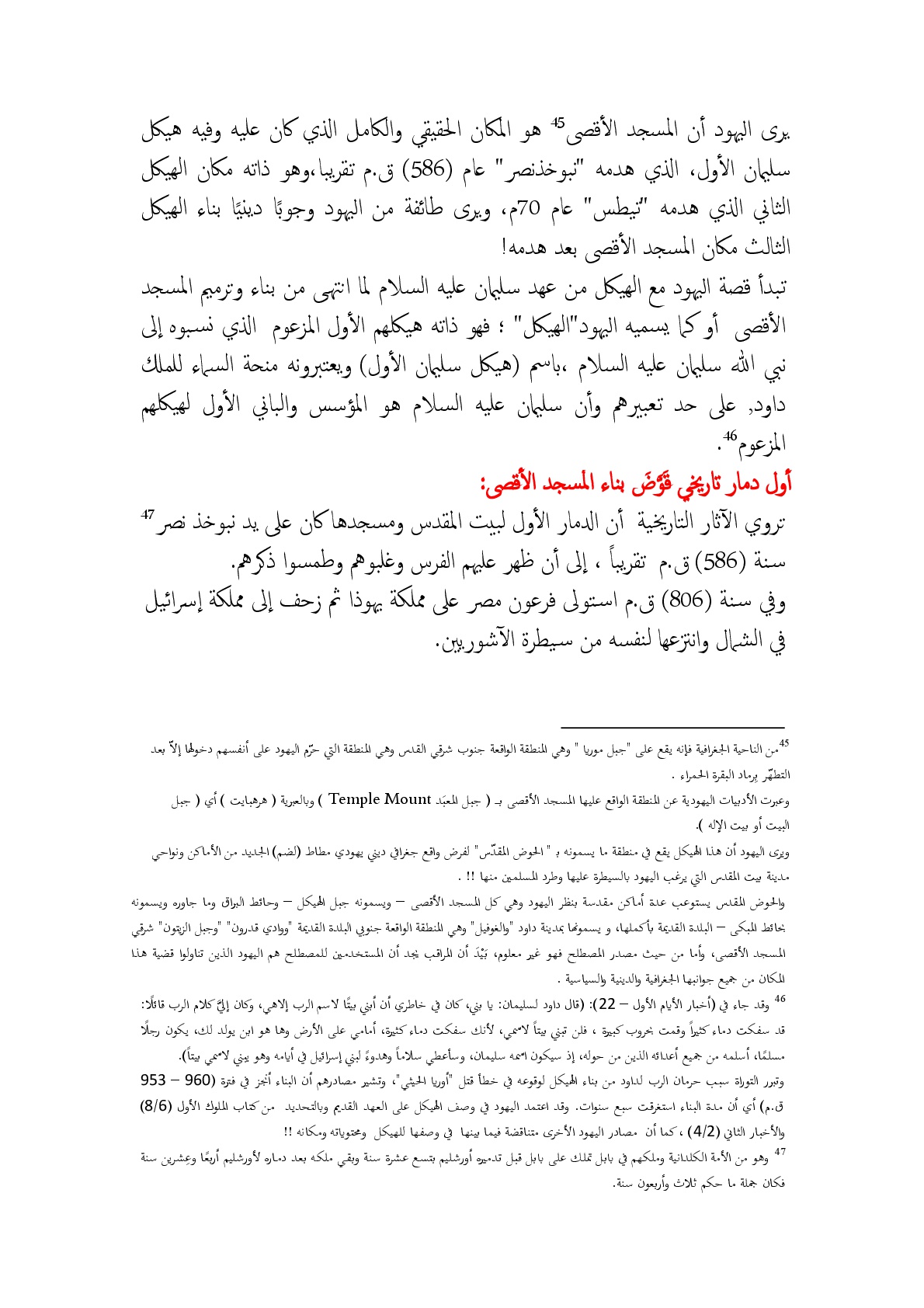 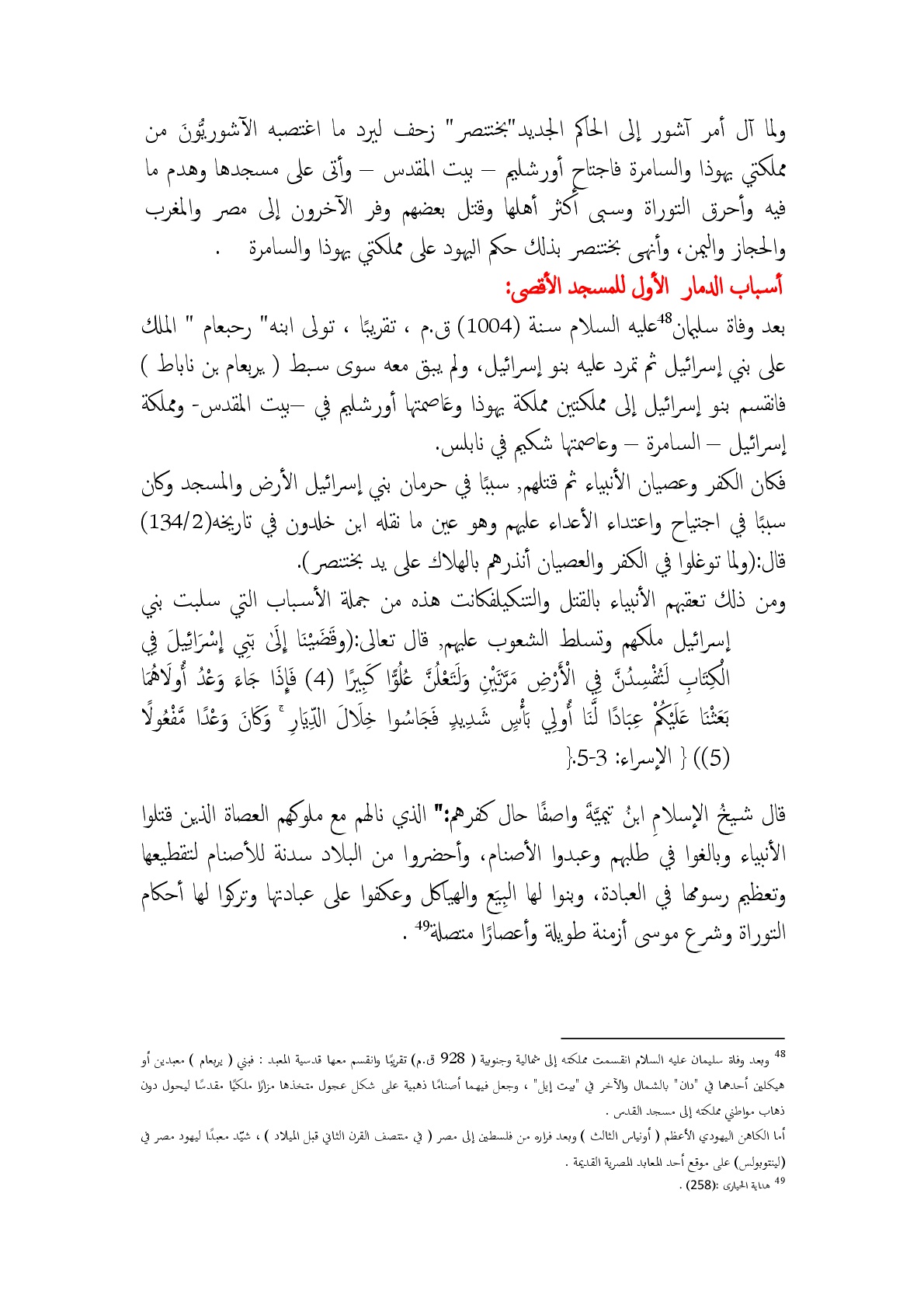 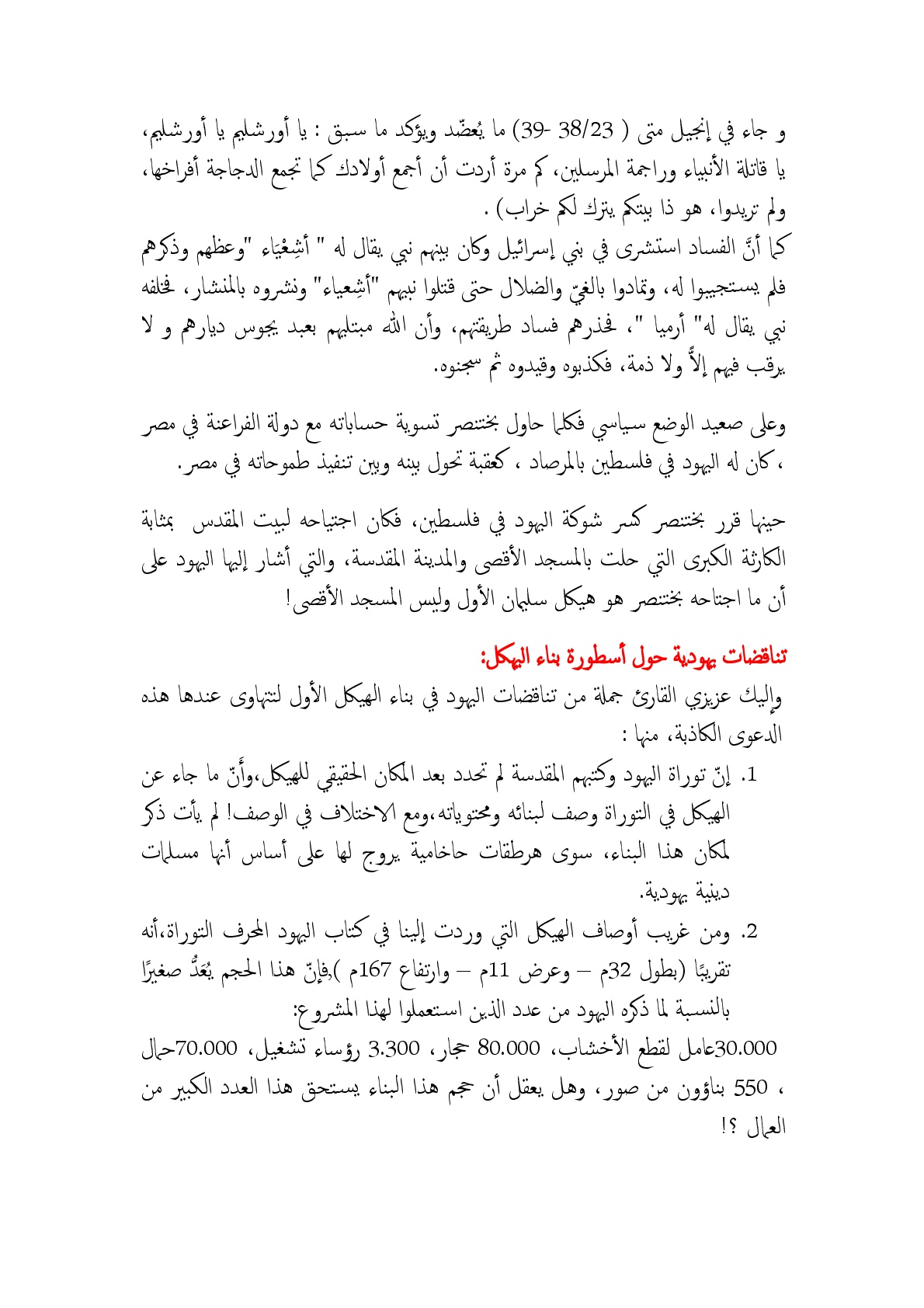 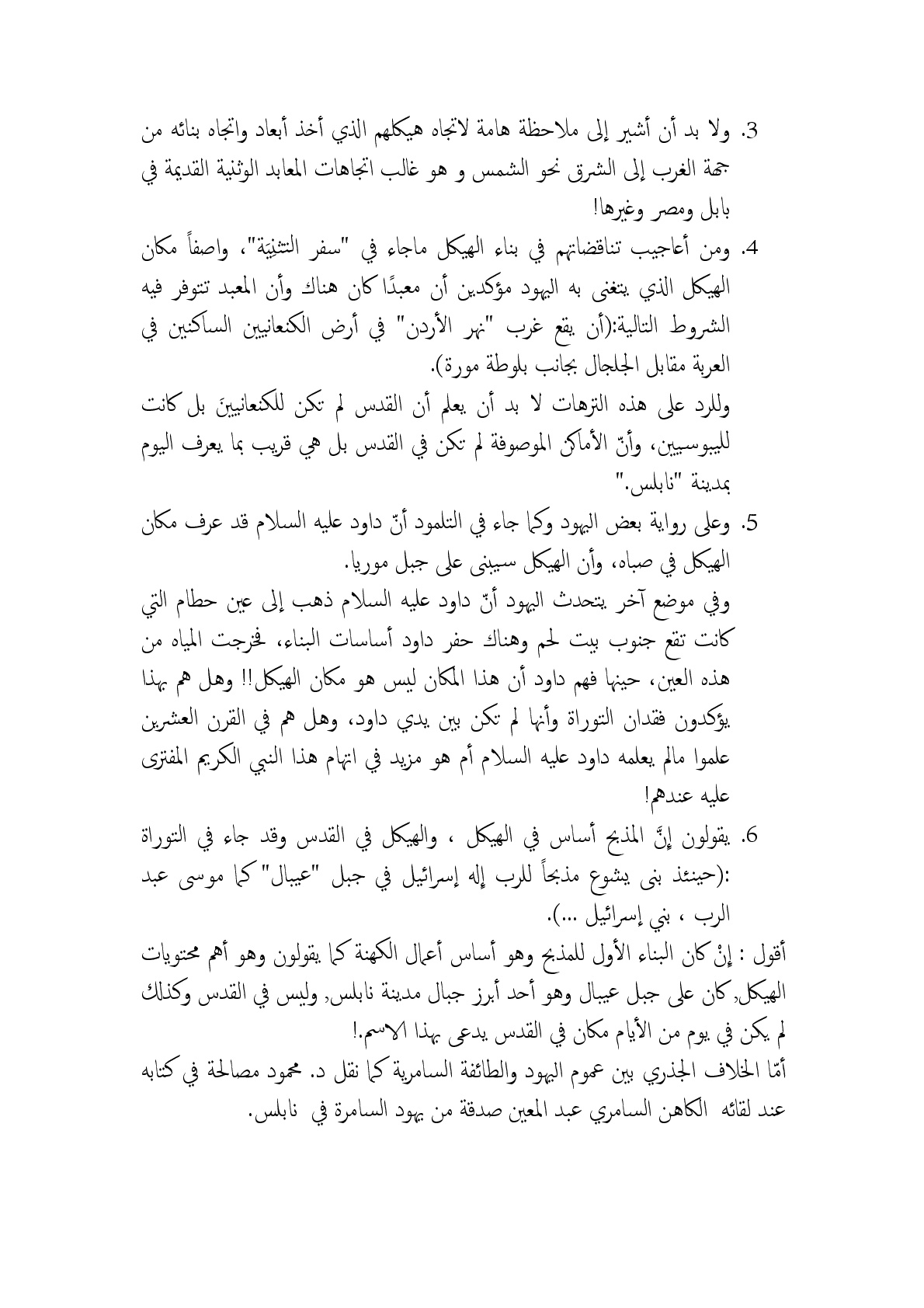 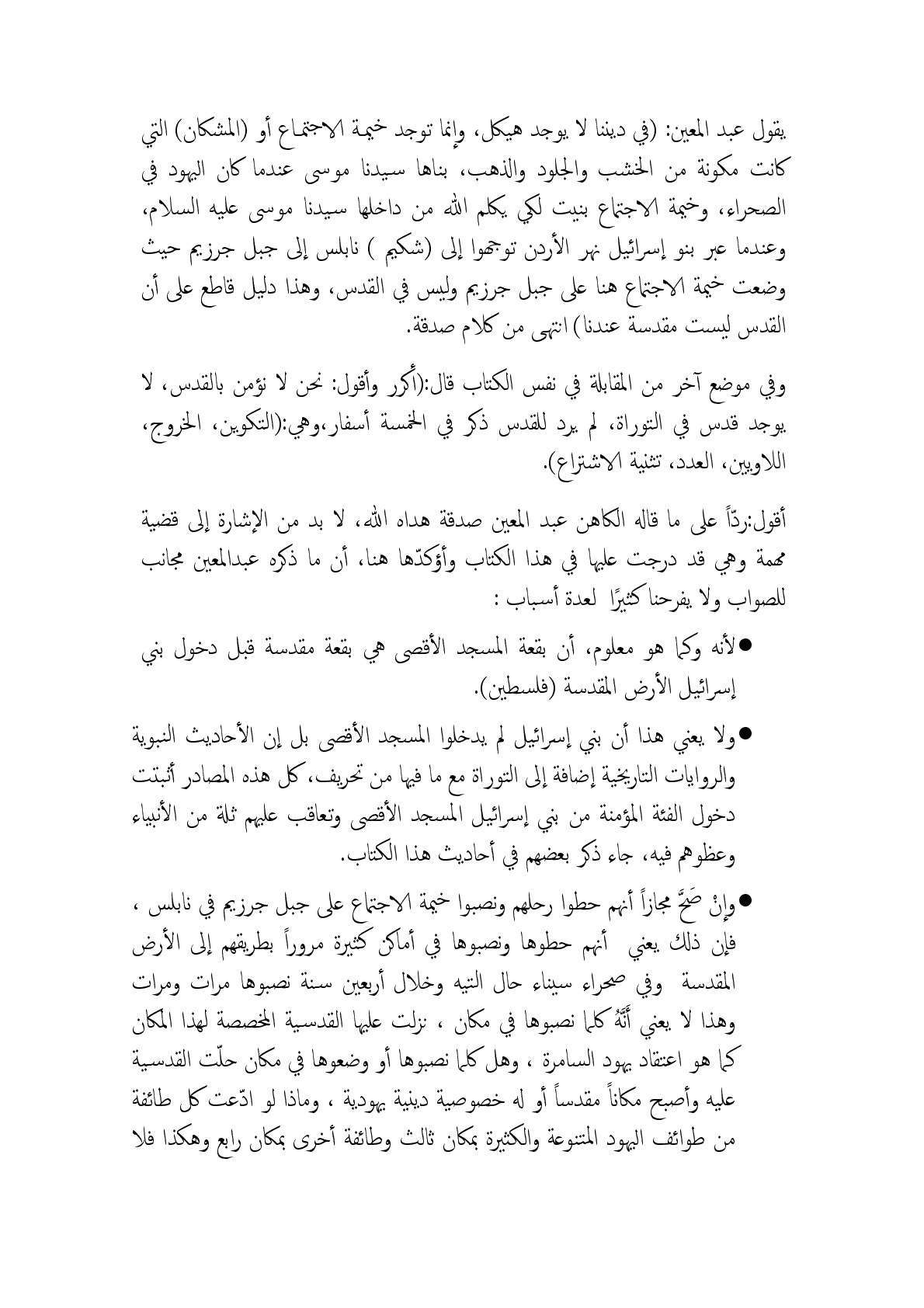 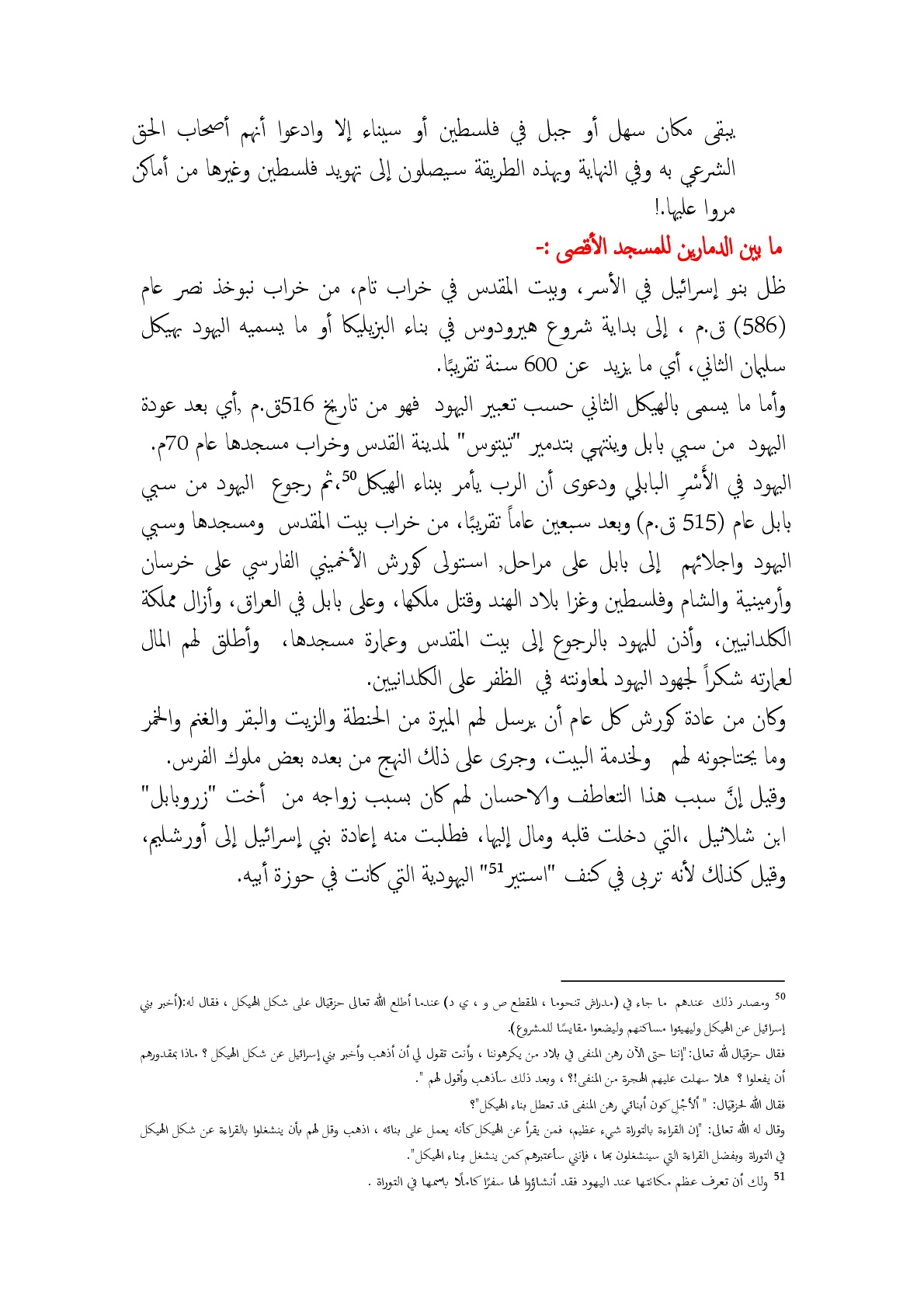 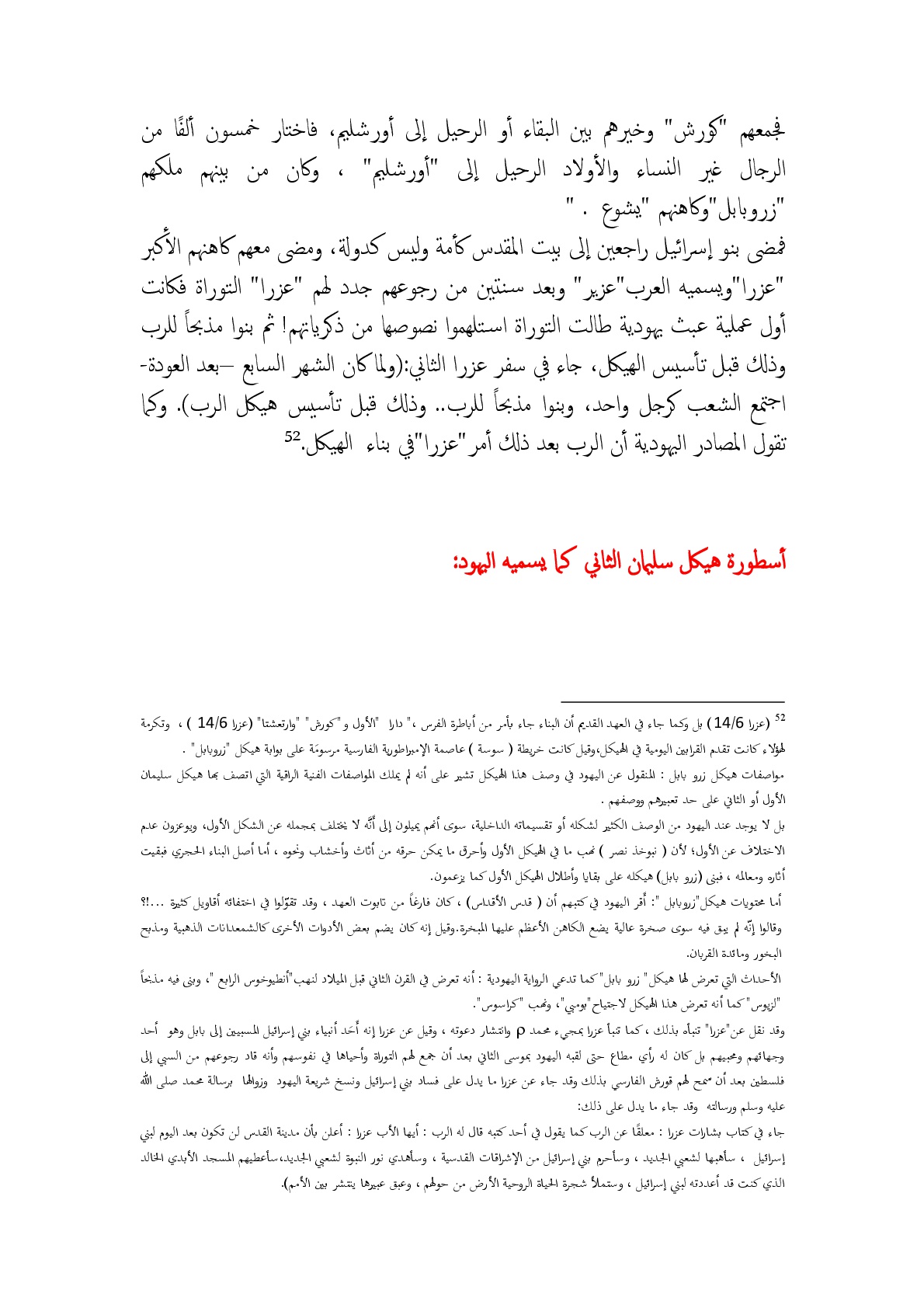 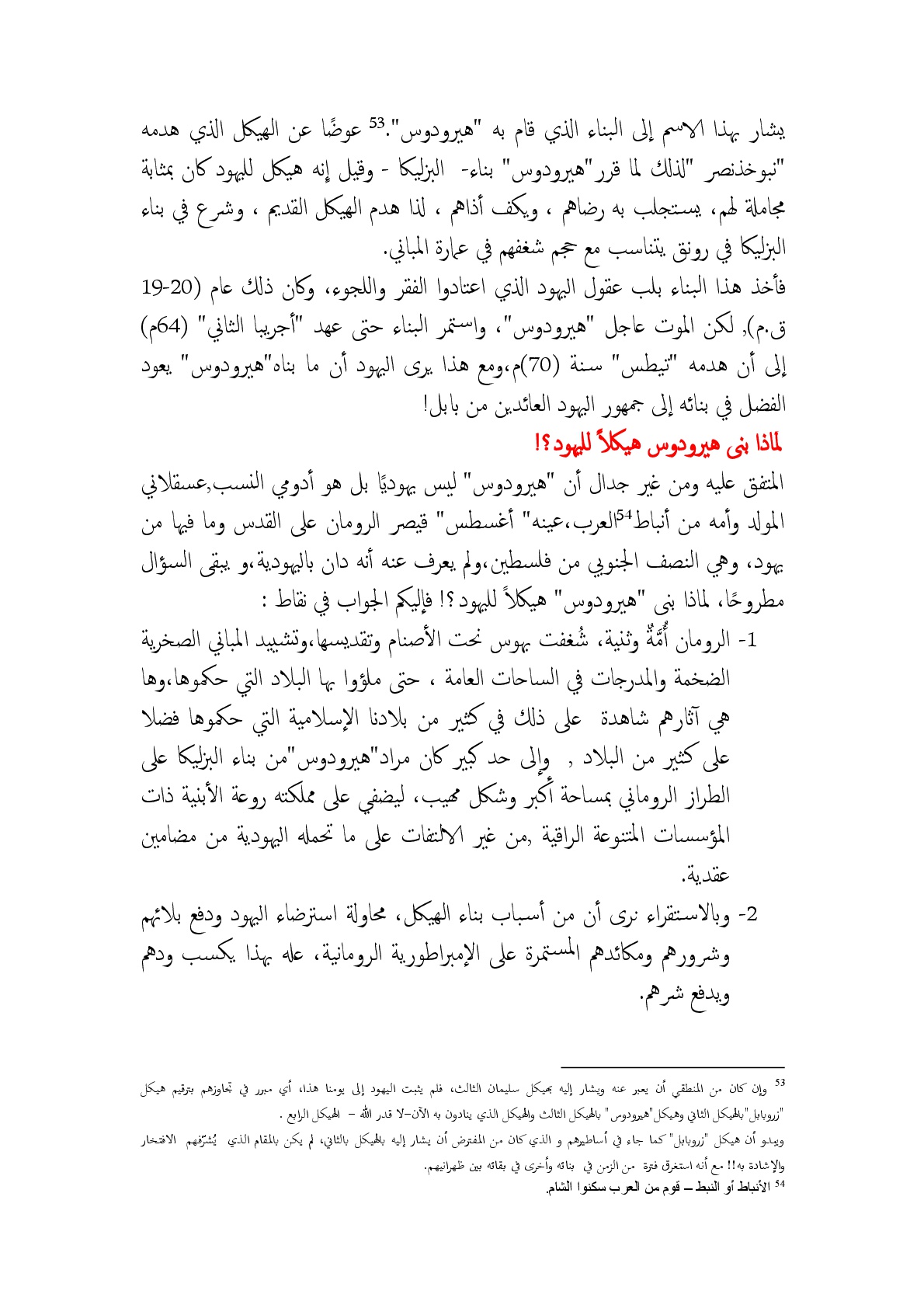 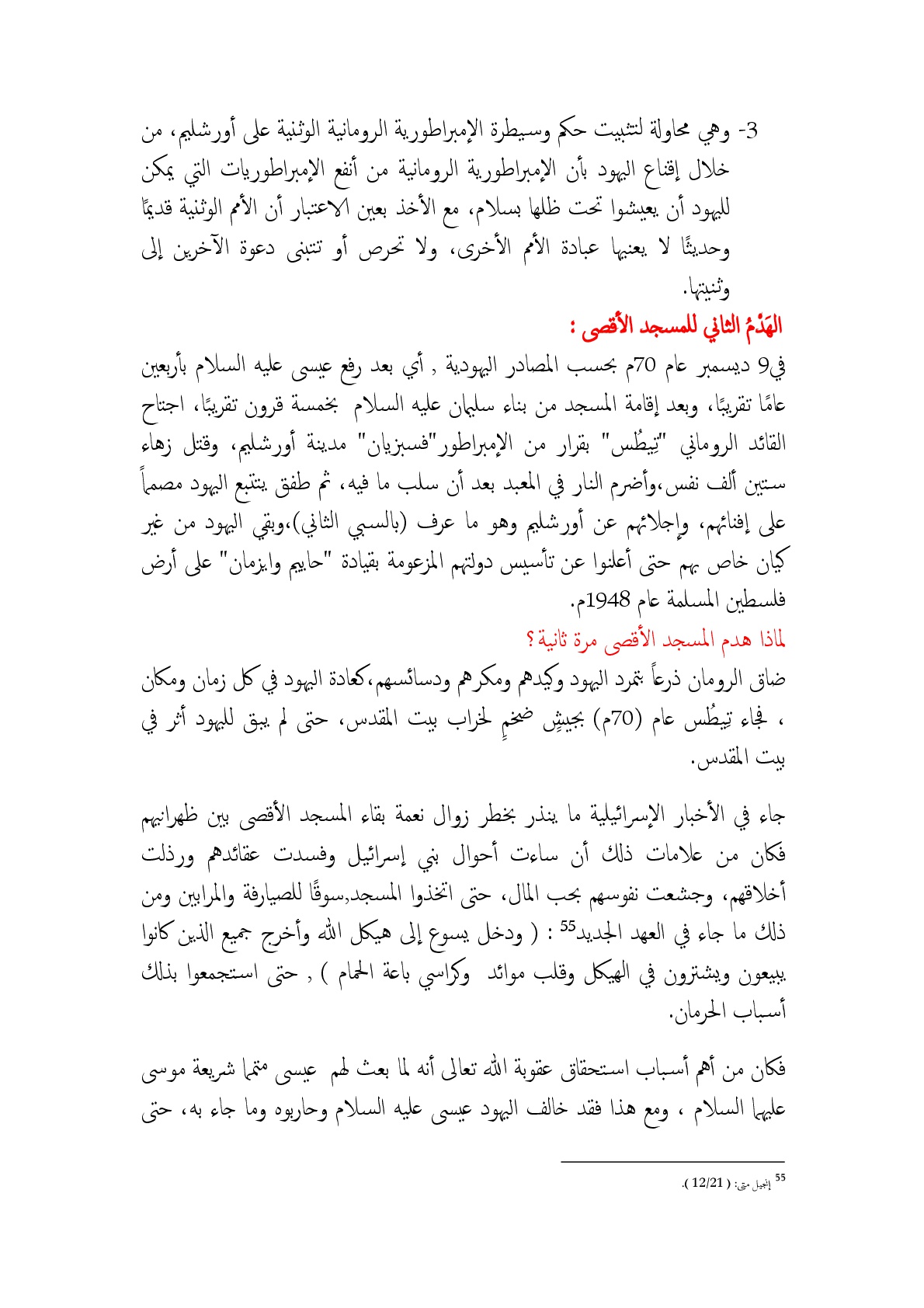 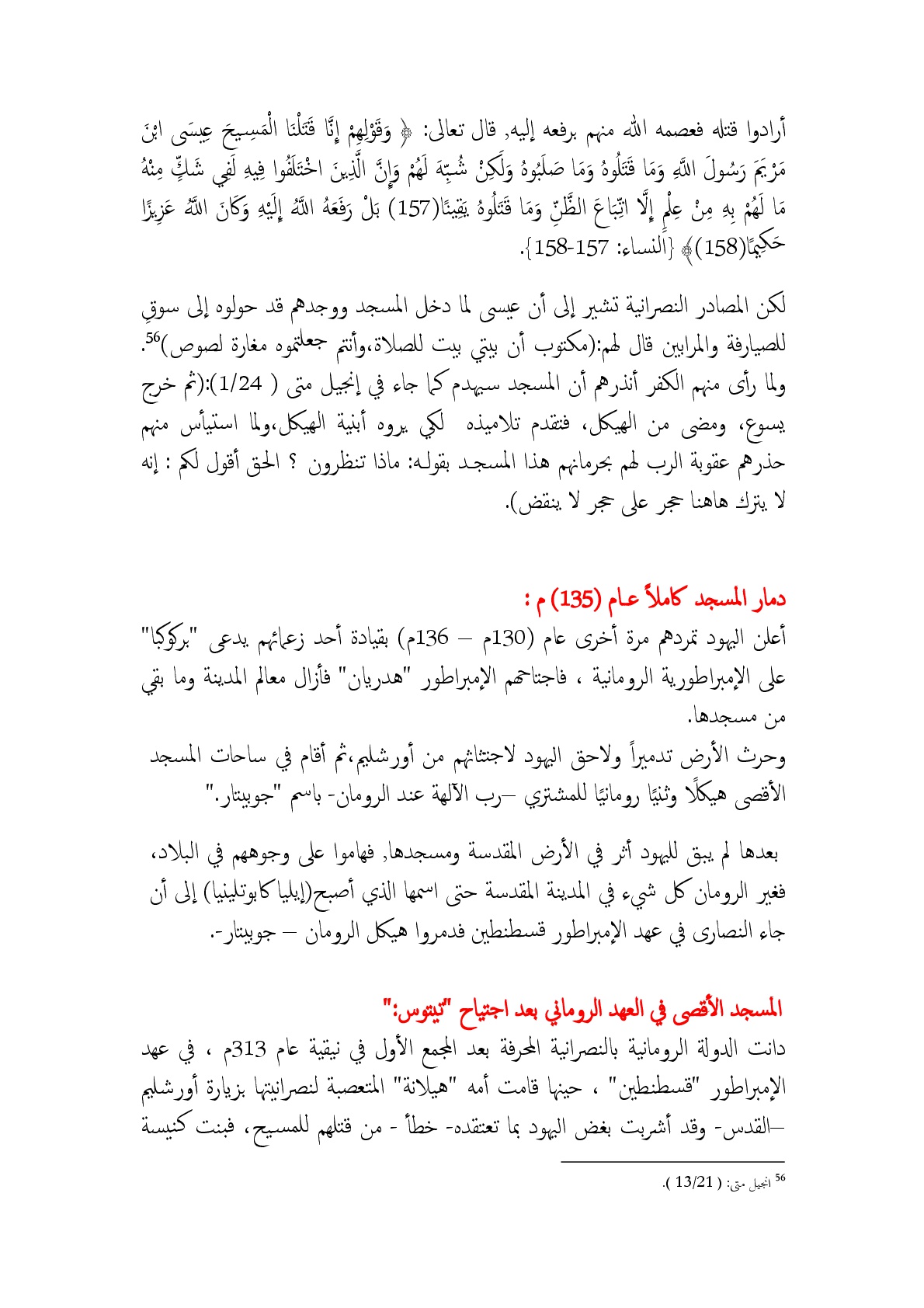 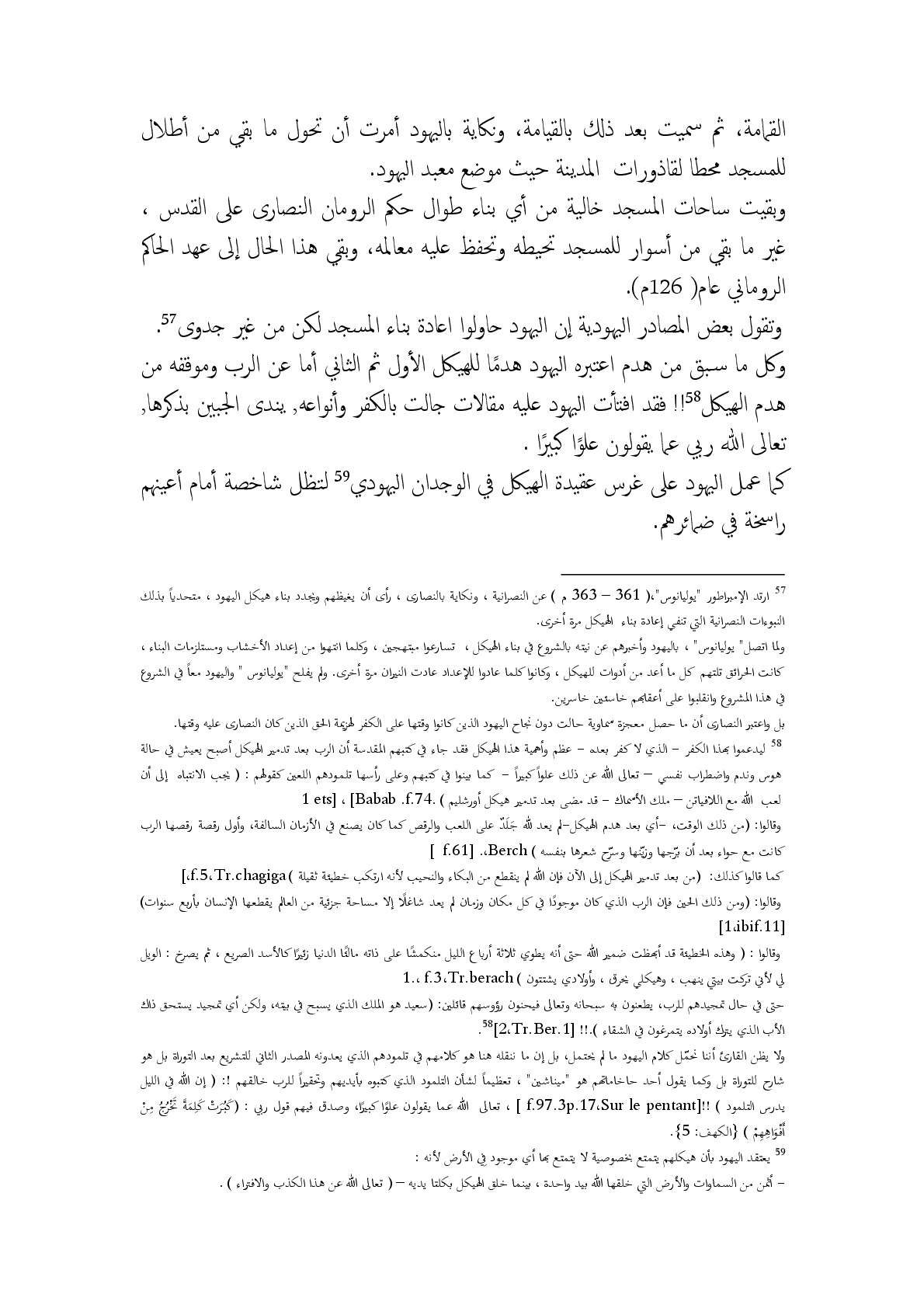 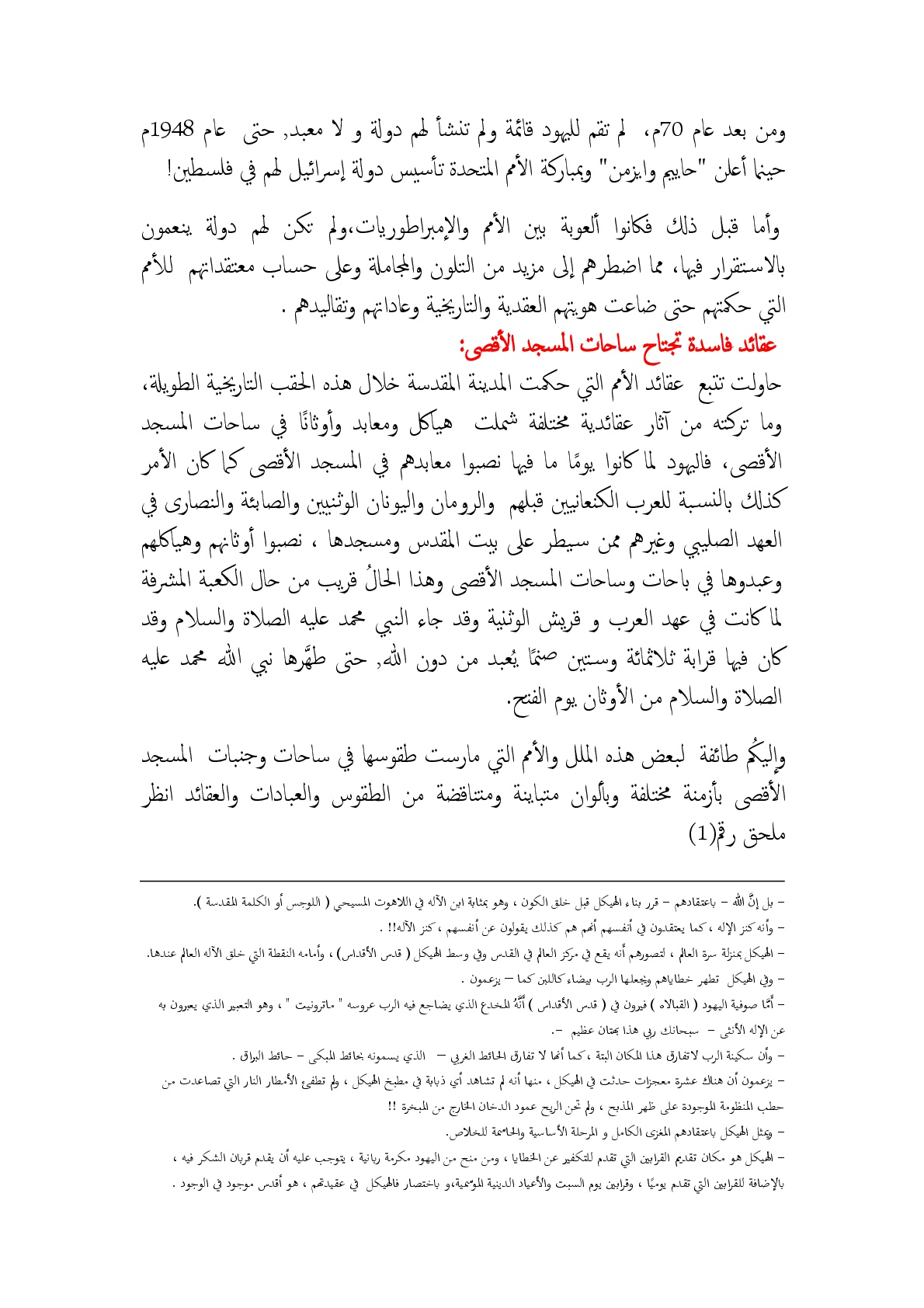 